WASTE TIRE HIGH VOLUME APPLICATION ATTACHMENT LISTInstructions: Complete this checklist and submit it with the completed High Volume End Use Facility application.  Each line should have a “yes,” “no,” or “N/A” checked.  If one of the attachments is marked “N/A,” subsequent attachments should still be labeled with the corresponding attachment letter listed in the first column.  If additional attachments are needed, fill in the title(s) in the ‘Item Description’ column.Department of Environmental QualityOffice of Environmental ServicesWaste Tire PermitsP.O. Box 4313Baton Rouge, LA 70821-4313(225) 219-3181Department of Environmental QualityOffice of Environmental ServicesWaste Tire PermitsP.O. Box 4313Baton Rouge, LA 70821-4313(225) 219-3181Department of Environmental QualityOffice of Environmental ServicesWaste Tire PermitsP.O. Box 4313Baton Rouge, LA 70821-4313(225) 219-3181Department of Environmental QualityOffice of Environmental ServicesWaste Tire PermitsP.O. Box 4313Baton Rouge, LA 70821-4313(225) 219-3181Department of Environmental QualityOffice of Environmental ServicesWaste Tire PermitsP.O. Box 4313Baton Rouge, LA 70821-4313(225) 219-3181LOUISIANAHIGH VOLUME END USE FACILITY APPLICATIONLOUISIANAHIGH VOLUME END USE FACILITY APPLICATIONLOUISIANAHIGH VOLUME END USE FACILITY APPLICATIONLOUISIANAHIGH VOLUME END USE FACILITY APPLICATIONLOUISIANAHIGH VOLUME END USE FACILITY APPLICATIONLOUISIANAHIGH VOLUME END USE FACILITY APPLICATIONLOUISIANAHIGH VOLUME END USE FACILITY APPLICATIONLOUISIANAHIGH VOLUME END USE FACILITY APPLICATIONLOUISIANAHIGH VOLUME END USE FACILITY APPLICATIONLOUISIANAHIGH VOLUME END USE FACILITY APPLICATIONLOUISIANAHIGH VOLUME END USE FACILITY APPLICATIONLOUISIANAHIGH VOLUME END USE FACILITY APPLICATIONLOUISIANAHIGH VOLUME END USE FACILITY APPLICATIONLOUISIANAHIGH VOLUME END USE FACILITY APPLICATIONLOUISIANAHIGH VOLUME END USE FACILITY APPLICATION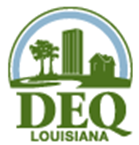 NOTE: A Guidance document has been prepared by the Louisiana Department of Environmental Quality (LDEQ) to assist the applicant in completing this Louisiana High Volume End Use Facility Application for Waste Tires.  The Guidance should be consulted and utilized prior to providing responses to the information required to be contained in this application.  ALL facility plans, specifications, and operations represented and described in this application shall be prepared under the supervision of and certified by a professional engineer licensed in the State of Louisiana.Please note, the information provided in this application is used to assist in the authorization process for High Volume End Use Facilities and is not intended to evaluate or approve any end-market use of waste tire material.  All questions regarding the approval of an end-market use of waste tire material or payments from the Waste Tire Management Fund shall be directed to the Waste Permits Division at the following website: http://www.deq.louisiana.gov/portal/DIVISIONS/FinancialServices/WasteTires.aspxNOTE: A Guidance document has been prepared by the Louisiana Department of Environmental Quality (LDEQ) to assist the applicant in completing this Louisiana High Volume End Use Facility Application for Waste Tires.  The Guidance should be consulted and utilized prior to providing responses to the information required to be contained in this application.  ALL facility plans, specifications, and operations represented and described in this application shall be prepared under the supervision of and certified by a professional engineer licensed in the State of Louisiana.Please note, the information provided in this application is used to assist in the authorization process for High Volume End Use Facilities and is not intended to evaluate or approve any end-market use of waste tire material.  All questions regarding the approval of an end-market use of waste tire material or payments from the Waste Tire Management Fund shall be directed to the Waste Permits Division at the following website: http://www.deq.louisiana.gov/portal/DIVISIONS/FinancialServices/WasteTires.aspxNOTE: A Guidance document has been prepared by the Louisiana Department of Environmental Quality (LDEQ) to assist the applicant in completing this Louisiana High Volume End Use Facility Application for Waste Tires.  The Guidance should be consulted and utilized prior to providing responses to the information required to be contained in this application.  ALL facility plans, specifications, and operations represented and described in this application shall be prepared under the supervision of and certified by a professional engineer licensed in the State of Louisiana.Please note, the information provided in this application is used to assist in the authorization process for High Volume End Use Facilities and is not intended to evaluate or approve any end-market use of waste tire material.  All questions regarding the approval of an end-market use of waste tire material or payments from the Waste Tire Management Fund shall be directed to the Waste Permits Division at the following website: http://www.deq.louisiana.gov/portal/DIVISIONS/FinancialServices/WasteTires.aspxNOTE: A Guidance document has been prepared by the Louisiana Department of Environmental Quality (LDEQ) to assist the applicant in completing this Louisiana High Volume End Use Facility Application for Waste Tires.  The Guidance should be consulted and utilized prior to providing responses to the information required to be contained in this application.  ALL facility plans, specifications, and operations represented and described in this application shall be prepared under the supervision of and certified by a professional engineer licensed in the State of Louisiana.Please note, the information provided in this application is used to assist in the authorization process for High Volume End Use Facilities and is not intended to evaluate or approve any end-market use of waste tire material.  All questions regarding the approval of an end-market use of waste tire material or payments from the Waste Tire Management Fund shall be directed to the Waste Permits Division at the following website: http://www.deq.louisiana.gov/portal/DIVISIONS/FinancialServices/WasteTires.aspxNOTE: A Guidance document has been prepared by the Louisiana Department of Environmental Quality (LDEQ) to assist the applicant in completing this Louisiana High Volume End Use Facility Application for Waste Tires.  The Guidance should be consulted and utilized prior to providing responses to the information required to be contained in this application.  ALL facility plans, specifications, and operations represented and described in this application shall be prepared under the supervision of and certified by a professional engineer licensed in the State of Louisiana.Please note, the information provided in this application is used to assist in the authorization process for High Volume End Use Facilities and is not intended to evaluate or approve any end-market use of waste tire material.  All questions regarding the approval of an end-market use of waste tire material or payments from the Waste Tire Management Fund shall be directed to the Waste Permits Division at the following website: http://www.deq.louisiana.gov/portal/DIVISIONS/FinancialServices/WasteTires.aspxNOTE: A Guidance document has been prepared by the Louisiana Department of Environmental Quality (LDEQ) to assist the applicant in completing this Louisiana High Volume End Use Facility Application for Waste Tires.  The Guidance should be consulted and utilized prior to providing responses to the information required to be contained in this application.  ALL facility plans, specifications, and operations represented and described in this application shall be prepared under the supervision of and certified by a professional engineer licensed in the State of Louisiana.Please note, the information provided in this application is used to assist in the authorization process for High Volume End Use Facilities and is not intended to evaluate or approve any end-market use of waste tire material.  All questions regarding the approval of an end-market use of waste tire material or payments from the Waste Tire Management Fund shall be directed to the Waste Permits Division at the following website: http://www.deq.louisiana.gov/portal/DIVISIONS/FinancialServices/WasteTires.aspxNOTE: A Guidance document has been prepared by the Louisiana Department of Environmental Quality (LDEQ) to assist the applicant in completing this Louisiana High Volume End Use Facility Application for Waste Tires.  The Guidance should be consulted and utilized prior to providing responses to the information required to be contained in this application.  ALL facility plans, specifications, and operations represented and described in this application shall be prepared under the supervision of and certified by a professional engineer licensed in the State of Louisiana.Please note, the information provided in this application is used to assist in the authorization process for High Volume End Use Facilities and is not intended to evaluate or approve any end-market use of waste tire material.  All questions regarding the approval of an end-market use of waste tire material or payments from the Waste Tire Management Fund shall be directed to the Waste Permits Division at the following website: http://www.deq.louisiana.gov/portal/DIVISIONS/FinancialServices/WasteTires.aspxNOTE: A Guidance document has been prepared by the Louisiana Department of Environmental Quality (LDEQ) to assist the applicant in completing this Louisiana High Volume End Use Facility Application for Waste Tires.  The Guidance should be consulted and utilized prior to providing responses to the information required to be contained in this application.  ALL facility plans, specifications, and operations represented and described in this application shall be prepared under the supervision of and certified by a professional engineer licensed in the State of Louisiana.Please note, the information provided in this application is used to assist in the authorization process for High Volume End Use Facilities and is not intended to evaluate or approve any end-market use of waste tire material.  All questions regarding the approval of an end-market use of waste tire material or payments from the Waste Tire Management Fund shall be directed to the Waste Permits Division at the following website: http://www.deq.louisiana.gov/portal/DIVISIONS/FinancialServices/WasteTires.aspxNOTE: A Guidance document has been prepared by the Louisiana Department of Environmental Quality (LDEQ) to assist the applicant in completing this Louisiana High Volume End Use Facility Application for Waste Tires.  The Guidance should be consulted and utilized prior to providing responses to the information required to be contained in this application.  ALL facility plans, specifications, and operations represented and described in this application shall be prepared under the supervision of and certified by a professional engineer licensed in the State of Louisiana.Please note, the information provided in this application is used to assist in the authorization process for High Volume End Use Facilities and is not intended to evaluate or approve any end-market use of waste tire material.  All questions regarding the approval of an end-market use of waste tire material or payments from the Waste Tire Management Fund shall be directed to the Waste Permits Division at the following website: http://www.deq.louisiana.gov/portal/DIVISIONS/FinancialServices/WasteTires.aspxNOTE: A Guidance document has been prepared by the Louisiana Department of Environmental Quality (LDEQ) to assist the applicant in completing this Louisiana High Volume End Use Facility Application for Waste Tires.  The Guidance should be consulted and utilized prior to providing responses to the information required to be contained in this application.  ALL facility plans, specifications, and operations represented and described in this application shall be prepared under the supervision of and certified by a professional engineer licensed in the State of Louisiana.Please note, the information provided in this application is used to assist in the authorization process for High Volume End Use Facilities and is not intended to evaluate or approve any end-market use of waste tire material.  All questions regarding the approval of an end-market use of waste tire material or payments from the Waste Tire Management Fund shall be directed to the Waste Permits Division at the following website: http://www.deq.louisiana.gov/portal/DIVISIONS/FinancialServices/WasteTires.aspxNOTE: A Guidance document has been prepared by the Louisiana Department of Environmental Quality (LDEQ) to assist the applicant in completing this Louisiana High Volume End Use Facility Application for Waste Tires.  The Guidance should be consulted and utilized prior to providing responses to the information required to be contained in this application.  ALL facility plans, specifications, and operations represented and described in this application shall be prepared under the supervision of and certified by a professional engineer licensed in the State of Louisiana.Please note, the information provided in this application is used to assist in the authorization process for High Volume End Use Facilities and is not intended to evaluate or approve any end-market use of waste tire material.  All questions regarding the approval of an end-market use of waste tire material or payments from the Waste Tire Management Fund shall be directed to the Waste Permits Division at the following website: http://www.deq.louisiana.gov/portal/DIVISIONS/FinancialServices/WasteTires.aspxNOTE: A Guidance document has been prepared by the Louisiana Department of Environmental Quality (LDEQ) to assist the applicant in completing this Louisiana High Volume End Use Facility Application for Waste Tires.  The Guidance should be consulted and utilized prior to providing responses to the information required to be contained in this application.  ALL facility plans, specifications, and operations represented and described in this application shall be prepared under the supervision of and certified by a professional engineer licensed in the State of Louisiana.Please note, the information provided in this application is used to assist in the authorization process for High Volume End Use Facilities and is not intended to evaluate or approve any end-market use of waste tire material.  All questions regarding the approval of an end-market use of waste tire material or payments from the Waste Tire Management Fund shall be directed to the Waste Permits Division at the following website: http://www.deq.louisiana.gov/portal/DIVISIONS/FinancialServices/WasteTires.aspxNOTE: A Guidance document has been prepared by the Louisiana Department of Environmental Quality (LDEQ) to assist the applicant in completing this Louisiana High Volume End Use Facility Application for Waste Tires.  The Guidance should be consulted and utilized prior to providing responses to the information required to be contained in this application.  ALL facility plans, specifications, and operations represented and described in this application shall be prepared under the supervision of and certified by a professional engineer licensed in the State of Louisiana.Please note, the information provided in this application is used to assist in the authorization process for High Volume End Use Facilities and is not intended to evaluate or approve any end-market use of waste tire material.  All questions regarding the approval of an end-market use of waste tire material or payments from the Waste Tire Management Fund shall be directed to the Waste Permits Division at the following website: http://www.deq.louisiana.gov/portal/DIVISIONS/FinancialServices/WasteTires.aspxNOTE: A Guidance document has been prepared by the Louisiana Department of Environmental Quality (LDEQ) to assist the applicant in completing this Louisiana High Volume End Use Facility Application for Waste Tires.  The Guidance should be consulted and utilized prior to providing responses to the information required to be contained in this application.  ALL facility plans, specifications, and operations represented and described in this application shall be prepared under the supervision of and certified by a professional engineer licensed in the State of Louisiana.Please note, the information provided in this application is used to assist in the authorization process for High Volume End Use Facilities and is not intended to evaluate or approve any end-market use of waste tire material.  All questions regarding the approval of an end-market use of waste tire material or payments from the Waste Tire Management Fund shall be directed to the Waste Permits Division at the following website: http://www.deq.louisiana.gov/portal/DIVISIONS/FinancialServices/WasteTires.aspxNOTE: A Guidance document has been prepared by the Louisiana Department of Environmental Quality (LDEQ) to assist the applicant in completing this Louisiana High Volume End Use Facility Application for Waste Tires.  The Guidance should be consulted and utilized prior to providing responses to the information required to be contained in this application.  ALL facility plans, specifications, and operations represented and described in this application shall be prepared under the supervision of and certified by a professional engineer licensed in the State of Louisiana.Please note, the information provided in this application is used to assist in the authorization process for High Volume End Use Facilities and is not intended to evaluate or approve any end-market use of waste tire material.  All questions regarding the approval of an end-market use of waste tire material or payments from the Waste Tire Management Fund shall be directed to the Waste Permits Division at the following website: http://www.deq.louisiana.gov/portal/DIVISIONS/FinancialServices/WasteTires.aspxNOTE: A Guidance document has been prepared by the Louisiana Department of Environmental Quality (LDEQ) to assist the applicant in completing this Louisiana High Volume End Use Facility Application for Waste Tires.  The Guidance should be consulted and utilized prior to providing responses to the information required to be contained in this application.  ALL facility plans, specifications, and operations represented and described in this application shall be prepared under the supervision of and certified by a professional engineer licensed in the State of Louisiana.Please note, the information provided in this application is used to assist in the authorization process for High Volume End Use Facilities and is not intended to evaluate or approve any end-market use of waste tire material.  All questions regarding the approval of an end-market use of waste tire material or payments from the Waste Tire Management Fund shall be directed to the Waste Permits Division at the following website: http://www.deq.louisiana.gov/portal/DIVISIONS/FinancialServices/WasteTires.aspxNOTE: A Guidance document has been prepared by the Louisiana Department of Environmental Quality (LDEQ) to assist the applicant in completing this Louisiana High Volume End Use Facility Application for Waste Tires.  The Guidance should be consulted and utilized prior to providing responses to the information required to be contained in this application.  ALL facility plans, specifications, and operations represented and described in this application shall be prepared under the supervision of and certified by a professional engineer licensed in the State of Louisiana.Please note, the information provided in this application is used to assist in the authorization process for High Volume End Use Facilities and is not intended to evaluate or approve any end-market use of waste tire material.  All questions regarding the approval of an end-market use of waste tire material or payments from the Waste Tire Management Fund shall be directed to the Waste Permits Division at the following website: http://www.deq.louisiana.gov/portal/DIVISIONS/FinancialServices/WasteTires.aspxNOTE: A Guidance document has been prepared by the Louisiana Department of Environmental Quality (LDEQ) to assist the applicant in completing this Louisiana High Volume End Use Facility Application for Waste Tires.  The Guidance should be consulted and utilized prior to providing responses to the information required to be contained in this application.  ALL facility plans, specifications, and operations represented and described in this application shall be prepared under the supervision of and certified by a professional engineer licensed in the State of Louisiana.Please note, the information provided in this application is used to assist in the authorization process for High Volume End Use Facilities and is not intended to evaluate or approve any end-market use of waste tire material.  All questions regarding the approval of an end-market use of waste tire material or payments from the Waste Tire Management Fund shall be directed to the Waste Permits Division at the following website: http://www.deq.louisiana.gov/portal/DIVISIONS/FinancialServices/WasteTires.aspxNOTE: A Guidance document has been prepared by the Louisiana Department of Environmental Quality (LDEQ) to assist the applicant in completing this Louisiana High Volume End Use Facility Application for Waste Tires.  The Guidance should be consulted and utilized prior to providing responses to the information required to be contained in this application.  ALL facility plans, specifications, and operations represented and described in this application shall be prepared under the supervision of and certified by a professional engineer licensed in the State of Louisiana.Please note, the information provided in this application is used to assist in the authorization process for High Volume End Use Facilities and is not intended to evaluate or approve any end-market use of waste tire material.  All questions regarding the approval of an end-market use of waste tire material or payments from the Waste Tire Management Fund shall be directed to the Waste Permits Division at the following website: http://www.deq.louisiana.gov/portal/DIVISIONS/FinancialServices/WasteTires.aspxNOTE: A Guidance document has been prepared by the Louisiana Department of Environmental Quality (LDEQ) to assist the applicant in completing this Louisiana High Volume End Use Facility Application for Waste Tires.  The Guidance should be consulted and utilized prior to providing responses to the information required to be contained in this application.  ALL facility plans, specifications, and operations represented and described in this application shall be prepared under the supervision of and certified by a professional engineer licensed in the State of Louisiana.Please note, the information provided in this application is used to assist in the authorization process for High Volume End Use Facilities and is not intended to evaluate or approve any end-market use of waste tire material.  All questions regarding the approval of an end-market use of waste tire material or payments from the Waste Tire Management Fund shall be directed to the Waste Permits Division at the following website: http://www.deq.louisiana.gov/portal/DIVISIONS/FinancialServices/WasteTires.aspxNOTE: A Guidance document has been prepared by the Louisiana Department of Environmental Quality (LDEQ) to assist the applicant in completing this Louisiana High Volume End Use Facility Application for Waste Tires.  The Guidance should be consulted and utilized prior to providing responses to the information required to be contained in this application.  ALL facility plans, specifications, and operations represented and described in this application shall be prepared under the supervision of and certified by a professional engineer licensed in the State of Louisiana.Please note, the information provided in this application is used to assist in the authorization process for High Volume End Use Facilities and is not intended to evaluate or approve any end-market use of waste tire material.  All questions regarding the approval of an end-market use of waste tire material or payments from the Waste Tire Management Fund shall be directed to the Waste Permits Division at the following website: http://www.deq.louisiana.gov/portal/DIVISIONS/FinancialServices/WasteTires.aspxNOTE: A Guidance document has been prepared by the Louisiana Department of Environmental Quality (LDEQ) to assist the applicant in completing this Louisiana High Volume End Use Facility Application for Waste Tires.  The Guidance should be consulted and utilized prior to providing responses to the information required to be contained in this application.  ALL facility plans, specifications, and operations represented and described in this application shall be prepared under the supervision of and certified by a professional engineer licensed in the State of Louisiana.Please note, the information provided in this application is used to assist in the authorization process for High Volume End Use Facilities and is not intended to evaluate or approve any end-market use of waste tire material.  All questions regarding the approval of an end-market use of waste tire material or payments from the Waste Tire Management Fund shall be directed to the Waste Permits Division at the following website: http://www.deq.louisiana.gov/portal/DIVISIONS/FinancialServices/WasteTires.aspxNOTE: A Guidance document has been prepared by the Louisiana Department of Environmental Quality (LDEQ) to assist the applicant in completing this Louisiana High Volume End Use Facility Application for Waste Tires.  The Guidance should be consulted and utilized prior to providing responses to the information required to be contained in this application.  ALL facility plans, specifications, and operations represented and described in this application shall be prepared under the supervision of and certified by a professional engineer licensed in the State of Louisiana.Please note, the information provided in this application is used to assist in the authorization process for High Volume End Use Facilities and is not intended to evaluate or approve any end-market use of waste tire material.  All questions regarding the approval of an end-market use of waste tire material or payments from the Waste Tire Management Fund shall be directed to the Waste Permits Division at the following website: http://www.deq.louisiana.gov/portal/DIVISIONS/FinancialServices/WasteTires.aspxNOTE: A Guidance document has been prepared by the Louisiana Department of Environmental Quality (LDEQ) to assist the applicant in completing this Louisiana High Volume End Use Facility Application for Waste Tires.  The Guidance should be consulted and utilized prior to providing responses to the information required to be contained in this application.  ALL facility plans, specifications, and operations represented and described in this application shall be prepared under the supervision of and certified by a professional engineer licensed in the State of Louisiana.Please note, the information provided in this application is used to assist in the authorization process for High Volume End Use Facilities and is not intended to evaluate or approve any end-market use of waste tire material.  All questions regarding the approval of an end-market use of waste tire material or payments from the Waste Tire Management Fund shall be directed to the Waste Permits Division at the following website: http://www.deq.louisiana.gov/portal/DIVISIONS/FinancialServices/WasteTires.aspxPLEASE TYPE OR PRINT1.	Facility and Applicant InformationPLEASE TYPE OR PRINT1.	Facility and Applicant InformationPLEASE TYPE OR PRINT1.	Facility and Applicant InformationPLEASE TYPE OR PRINT1.	Facility and Applicant InformationPLEASE TYPE OR PRINT1.	Facility and Applicant InformationPLEASE TYPE OR PRINT1.	Facility and Applicant InformationPLEASE TYPE OR PRINT1.	Facility and Applicant InformationPLEASE TYPE OR PRINT1.	Facility and Applicant InformationPLEASE TYPE OR PRINT1.	Facility and Applicant InformationPLEASE TYPE OR PRINT1.	Facility and Applicant InformationPLEASE TYPE OR PRINT1.	Facility and Applicant InformationPLEASE TYPE OR PRINT1.	Facility and Applicant InformationPLEASE TYPE OR PRINT1.	Facility and Applicant InformationPLEASE TYPE OR PRINT1.	Facility and Applicant InformationPLEASE TYPE OR PRINT1.	Facility and Applicant InformationPLEASE TYPE OR PRINT1.	Facility and Applicant InformationPLEASE TYPE OR PRINT1.	Facility and Applicant InformationPLEASE TYPE OR PRINT1.	Facility and Applicant InformationPLEASE TYPE OR PRINT1.	Facility and Applicant InformationPLEASE TYPE OR PRINT1.	Facility and Applicant InformationPLEASE TYPE OR PRINT1.	Facility and Applicant InformationPLEASE TYPE OR PRINT1.	Facility and Applicant InformationPLEASE TYPE OR PRINT1.	Facility and Applicant InformationPLEASE TYPE OR PRINT1.	Facility and Applicant InformationA. Facility NameA. Facility NameA. Facility NameA. Facility NameA. Facility NameA. Facility NameA. Facility NameA. Facility NameA. Facility NameA. Facility NameA. Facility NameA. Facility NameA. Facility NameA. Facility NameA. Facility NameA. Facility NameB. Business Phone NumberB. Business Phone NumberB. Business Phone NumberB. Business Phone NumberB. Business Phone NumberB. Business Phone NumberB. Business Phone NumberB. Business Phone NumberC.  Name of OwnerC.  Name of OwnerC.  Name of OwnerC.  Name of OwnerC.  Name of OwnerC.  Name of OwnerC.  Name of OwnerC.  Name of OwnerC.  Name of OwnerC.  Name of OwnerC.  Name of OwnerC.  Name of OwnerC.  Name of OwnerC.  Name of OwnerC.  Name of OwnerC.  Name of OwnerD. Owner Phone NumberD. Owner Phone NumberD. Owner Phone NumberD. Owner Phone NumberD. Owner Phone NumberD. Owner Phone NumberD. Owner Phone NumberD. Owner Phone NumberE. Business Mailing AddressE. Business Mailing AddressE. Business Mailing AddressE. Business Mailing AddressE. Business Mailing AddressE. Business Mailing AddressE. Business Mailing AddressE. Business Mailing AddressE. Business Mailing AddressCityCityCityCityCityCityCityStateStateStateStateStateStateStateZip CodeF.  Agency Interest (AI) NumberF.  Agency Interest (AI) NumberF.  Agency Interest (AI) NumberF.  Agency Interest (AI) NumberG. Waste Tire Facility NumberG. Waste Tire Facility NumberG. Waste Tire Facility NumberG. Waste Tire Facility NumberG. Waste Tire Facility NumberG. Waste Tire Facility NumberG. Waste Tire Facility NumberG. Waste Tire Facility NumberH.  Federal Tax Identification NumberH.  Federal Tax Identification NumberH.  Federal Tax Identification NumberH.  Federal Tax Identification NumberH.  Federal Tax Identification NumberH.  Federal Tax Identification NumberI. State Tax Identification NumberI. State Tax Identification NumberI. State Tax Identification NumberI. State Tax Identification NumberI. State Tax Identification NumberI. State Tax Identification NumberJ. Type of Application New application Renewal application Modification J. Type of Application New application Renewal application Modification J. Type of Application New application Renewal application Modification J. Type of Application New application Renewal application Modification J. Type of Application New application Renewal application Modification J. Type of Application New application Renewal application Modification J. Type of Application New application Renewal application Modification J. Type of Application New application Renewal application Modification J. Type of Application New application Renewal application Modification J. Type of Application New application Renewal application Modification J. Type of Application New application Renewal application Modification J. Type of Application New application Renewal application Modification J. Type of Application New application Renewal application Modification K. Operator Type (Check all boxes that apply.) Processer Port Other:_______________________________K. Operator Type (Check all boxes that apply.) Processer Port Other:_______________________________K. Operator Type (Check all boxes that apply.) Processer Port Other:_______________________________K. Operator Type (Check all boxes that apply.) Processer Port Other:_______________________________K. Operator Type (Check all boxes that apply.) Processer Port Other:_______________________________K. Operator Type (Check all boxes that apply.) Processer Port Other:_______________________________K. Operator Type (Check all boxes that apply.) Processer Port Other:_______________________________K. Operator Type (Check all boxes that apply.) Processer Port Other:_______________________________K. Operator Type (Check all boxes that apply.) Processer Port Other:_______________________________K. Operator Type (Check all boxes that apply.) Processer Port Other:_______________________________K. Operator Type (Check all boxes that apply.) Processer Port Other:_______________________________L. SIC CodeL. SIC CodeL. SIC CodeL. SIC CodeL. SIC CodeL. SIC CodeL. SIC CodeL. SIC CodeL. SIC CodeL. SIC CodeL. SIC CodeL. SIC CodeL. SIC CodeK. Operator Type (Check all boxes that apply.) Processer Port Other:_______________________________K. Operator Type (Check all boxes that apply.) Processer Port Other:_______________________________K. Operator Type (Check all boxes that apply.) Processer Port Other:_______________________________K. Operator Type (Check all boxes that apply.) Processer Port Other:_______________________________K. Operator Type (Check all boxes that apply.) Processer Port Other:_______________________________K. Operator Type (Check all boxes that apply.) Processer Port Other:_______________________________K. Operator Type (Check all boxes that apply.) Processer Port Other:_______________________________K. Operator Type (Check all boxes that apply.) Processer Port Other:_______________________________K. Operator Type (Check all boxes that apply.) Processer Port Other:_______________________________K. Operator Type (Check all boxes that apply.) Processer Port Other:_______________________________K. Operator Type (Check all boxes that apply.) Processer Port Other:_______________________________M. Total site acreageM. Total site acreageM. Total site acreageM. Total site acreageM. Total site acreageM. Total site acreageM. Total site acreageM. Total site acreageM. Total site acreageM. Total site acreageM. Total site acreageN. Acreage to be used for storage of waste tires and/or waste tire materialN. Acreage to be used for storage of waste tires and/or waste tire materialN. Acreage to be used for storage of waste tires and/or waste tire materialN. Acreage to be used for storage of waste tires and/or waste tire materialN. Acreage to be used for storage of waste tires and/or waste tire materialN. Acreage to be used for storage of waste tires and/or waste tire materialN. Acreage to be used for storage of waste tires and/or waste tire materialN. Acreage to be used for storage of waste tires and/or waste tire materialN. Acreage to be used for storage of waste tires and/or waste tire materialN. Acreage to be used for storage of waste tires and/or waste tire materialN. Acreage to be used for storage of waste tires and/or waste tire materialN. Acreage to be used for storage of waste tires and/or waste tire materialN. Acreage to be used for storage of waste tires and/or waste tire materialO. List of all environmental permits issued to this site (include dates of issuance, permit numbers)O. List of all environmental permits issued to this site (include dates of issuance, permit numbers)O. List of all environmental permits issued to this site (include dates of issuance, permit numbers)O. List of all environmental permits issued to this site (include dates of issuance, permit numbers)O. List of all environmental permits issued to this site (include dates of issuance, permit numbers)O. List of all environmental permits issued to this site (include dates of issuance, permit numbers)O. List of all environmental permits issued to this site (include dates of issuance, permit numbers)O. List of all environmental permits issued to this site (include dates of issuance, permit numbers)O. List of all environmental permits issued to this site (include dates of issuance, permit numbers)O. List of all environmental permits issued to this site (include dates of issuance, permit numbers)O. List of all environmental permits issued to this site (include dates of issuance, permit numbers)O. List of all environmental permits issued to this site (include dates of issuance, permit numbers)O. List of all environmental permits issued to this site (include dates of issuance, permit numbers)O. List of all environmental permits issued to this site (include dates of issuance, permit numbers)O. List of all environmental permits issued to this site (include dates of issuance, permit numbers)O. List of all environmental permits issued to this site (include dates of issuance, permit numbers)O. List of all environmental permits issued to this site (include dates of issuance, permit numbers)O. List of all environmental permits issued to this site (include dates of issuance, permit numbers)O. List of all environmental permits issued to this site (include dates of issuance, permit numbers)O. List of all environmental permits issued to this site (include dates of issuance, permit numbers)O. List of all environmental permits issued to this site (include dates of issuance, permit numbers)O. List of all environmental permits issued to this site (include dates of issuance, permit numbers)O. List of all environmental permits issued to this site (include dates of issuance, permit numbers)O. List of all environmental permits issued to this site (include dates of issuance, permit numbers)2.  Facility Physical Location2.  Facility Physical Location2.  Facility Physical Location2.  Facility Physical Location2.  Facility Physical Location2.  Facility Physical Location2.  Facility Physical Location2.  Facility Physical Location2.  Facility Physical Location2.  Facility Physical Location2.  Facility Physical Location2.  Facility Physical Location2.  Facility Physical Location2.  Facility Physical Location2.  Facility Physical Location2.  Facility Physical Location2.  Facility Physical Location2.  Facility Physical Location2.  Facility Physical Location2.  Facility Physical Location2.  Facility Physical Location2.  Facility Physical Location2.  Facility Physical Location2.  Facility Physical LocationA. Nearest Town (in the same parish/county as the facilityA. Nearest Town (in the same parish/county as the facilityA. Nearest Town (in the same parish/county as the facilityA. Nearest Town (in the same parish/county as the facilityA. Nearest Town (in the same parish/county as the facilityA. Nearest Town (in the same parish/county as the facilityA. Nearest Town (in the same parish/county as the facilityA. Nearest Town (in the same parish/county as the facilityA. Nearest Town (in the same parish/county as the facilityA. Nearest Town (in the same parish/county as the facilityA. Nearest Town (in the same parish/county as the facilityA. Nearest Town (in the same parish/county as the facilityA. Nearest Town (in the same parish/county as the facilityA. Nearest Town (in the same parish/county as the facilityA. Nearest Town (in the same parish/county as the facilityA. Nearest Town (in the same parish/county as the facilityB. Parish(es) or County(ies)B. Parish(es) or County(ies)B. Parish(es) or County(ies)B. Parish(es) or County(ies)B. Parish(es) or County(ies)B. Parish(es) or County(ies)B. Parish(es) or County(ies)B. Parish(es) or County(ies)C. GPS coordinates for front gate: Latitude       decimal degrees and Longitude       decimal degreesC. GPS coordinates for front gate: Latitude       decimal degrees and Longitude       decimal degreesC. GPS coordinates for front gate: Latitude       decimal degrees and Longitude       decimal degreesC. GPS coordinates for front gate: Latitude       decimal degrees and Longitude       decimal degreesC. GPS coordinates for front gate: Latitude       decimal degrees and Longitude       decimal degreesC. GPS coordinates for front gate: Latitude       decimal degrees and Longitude       decimal degreesC. GPS coordinates for front gate: Latitude       decimal degrees and Longitude       decimal degreesC. GPS coordinates for front gate: Latitude       decimal degrees and Longitude       decimal degreesC. GPS coordinates for front gate: Latitude       decimal degrees and Longitude       decimal degreesC. GPS coordinates for front gate: Latitude       decimal degrees and Longitude       decimal degreesC. GPS coordinates for front gate: Latitude       decimal degrees and Longitude       decimal degreesC. GPS coordinates for front gate: Latitude       decimal degrees and Longitude       decimal degreesC. GPS coordinates for front gate: Latitude       decimal degrees and Longitude       decimal degreesC. GPS coordinates for front gate: Latitude       decimal degrees and Longitude       decimal degreesC. GPS coordinates for front gate: Latitude       decimal degrees and Longitude       decimal degreesC. GPS coordinates for front gate: Latitude       decimal degrees and Longitude       decimal degreesC. GPS coordinates for front gate: Latitude       decimal degrees and Longitude       decimal degreesC. GPS coordinates for front gate: Latitude       decimal degrees and Longitude       decimal degreesC. GPS coordinates for front gate: Latitude       decimal degrees and Longitude       decimal degreesC. GPS coordinates for front gate: Latitude       decimal degrees and Longitude       decimal degreesC. GPS coordinates for front gate: Latitude       decimal degrees and Longitude       decimal degreesC. GPS coordinates for front gate: Latitude       decimal degrees and Longitude       decimal degreesC. GPS coordinates for front gate: Latitude       decimal degrees and Longitude       decimal degreesC. GPS coordinates for front gate: Latitude       decimal degrees and Longitude       decimal degreesD. Physical Location (identify by street number, by intersection, or by mileage and direction from an intersection.D. Physical Location (identify by street number, by intersection, or by mileage and direction from an intersection.D. Physical Location (identify by street number, by intersection, or by mileage and direction from an intersection.D. Physical Location (identify by street number, by intersection, or by mileage and direction from an intersection.D. Physical Location (identify by street number, by intersection, or by mileage and direction from an intersection.D. Physical Location (identify by street number, by intersection, or by mileage and direction from an intersection.D. Physical Location (identify by street number, by intersection, or by mileage and direction from an intersection.D. Physical Location (identify by street number, by intersection, or by mileage and direction from an intersection.D. Physical Location (identify by street number, by intersection, or by mileage and direction from an intersection.D. Physical Location (identify by street number, by intersection, or by mileage and direction from an intersection.D. Physical Location (identify by street number, by intersection, or by mileage and direction from an intersection.D. Physical Location (identify by street number, by intersection, or by mileage and direction from an intersection.D. Physical Location (identify by street number, by intersection, or by mileage and direction from an intersection.D. Physical Location (identify by street number, by intersection, or by mileage and direction from an intersection.D. Physical Location (identify by street number, by intersection, or by mileage and direction from an intersection.D. Physical Location (identify by street number, by intersection, or by mileage and direction from an intersection.D. Physical Location (identify by street number, by intersection, or by mileage and direction from an intersection.D. Physical Location (identify by street number, by intersection, or by mileage and direction from an intersection.D. Physical Location (identify by street number, by intersection, or by mileage and direction from an intersection.D. Physical Location (identify by street number, by intersection, or by mileage and direction from an intersection.D. Physical Location (identify by street number, by intersection, or by mileage and direction from an intersection.D. Physical Location (identify by street number, by intersection, or by mileage and direction from an intersection.D. Physical Location (identify by street number, by intersection, or by mileage and direction from an intersection.D. Physical Location (identify by street number, by intersection, or by mileage and direction from an intersection.3.  Payment Information 3.  Payment Information 3.  Payment Information 3.  Payment Information 3.  Payment Information 3.  Payment Information 3.  Payment Information 3.  Payment Information 3.  Payment Information 3.  Payment Information 3.  Payment Information 3.  Payment Information 3.  Payment Information 3.  Payment Information 3.  Payment Information 3.  Payment Information 3.  Payment Information 3.  Payment Information 3.  Payment Information 3.  Payment Information 3.  Payment Information 3.  Payment Information 3.  Payment Information 3.  Payment Information Indicate how the required fee is paid and include check or transaction number.  Attach check or receipt to the original application.  Do NOT attach a copy of the check in the application.Indicate how the required fee is paid and include check or transaction number.  Attach check or receipt to the original application.  Do NOT attach a copy of the check in the application.Indicate how the required fee is paid and include check or transaction number.  Attach check or receipt to the original application.  Do NOT attach a copy of the check in the application.Indicate how the required fee is paid and include check or transaction number.  Attach check or receipt to the original application.  Do NOT attach a copy of the check in the application.Indicate how the required fee is paid and include check or transaction number.  Attach check or receipt to the original application.  Do NOT attach a copy of the check in the application.Indicate how the required fee is paid and include check or transaction number.  Attach check or receipt to the original application.  Do NOT attach a copy of the check in the application.Indicate how the required fee is paid and include check or transaction number.  Attach check or receipt to the original application.  Do NOT attach a copy of the check in the application.Indicate how the required fee is paid and include check or transaction number.  Attach check or receipt to the original application.  Do NOT attach a copy of the check in the application.Indicate how the required fee is paid and include check or transaction number.  Attach check or receipt to the original application.  Do NOT attach a copy of the check in the application.Indicate how the required fee is paid and include check or transaction number.  Attach check or receipt to the original application.  Do NOT attach a copy of the check in the application.Indicate how the required fee is paid and include check or transaction number.  Attach check or receipt to the original application.  Do NOT attach a copy of the check in the application.Indicate how the required fee is paid and include check or transaction number.  Attach check or receipt to the original application.  Do NOT attach a copy of the check in the application.Indicate how the required fee is paid and include check or transaction number.  Attach check or receipt to the original application.  Do NOT attach a copy of the check in the application.Indicate how the required fee is paid and include check or transaction number.  Attach check or receipt to the original application.  Do NOT attach a copy of the check in the application.Indicate how the required fee is paid and include check or transaction number.  Attach check or receipt to the original application.  Do NOT attach a copy of the check in the application.Indicate how the required fee is paid and include check or transaction number.  Attach check or receipt to the original application.  Do NOT attach a copy of the check in the application.Indicate how the required fee is paid and include check or transaction number.  Attach check or receipt to the original application.  Do NOT attach a copy of the check in the application.Indicate how the required fee is paid and include check or transaction number.  Attach check or receipt to the original application.  Do NOT attach a copy of the check in the application.Indicate how the required fee is paid and include check or transaction number.  Attach check or receipt to the original application.  Do NOT attach a copy of the check in the application.Indicate how the required fee is paid and include check or transaction number.  Attach check or receipt to the original application.  Do NOT attach a copy of the check in the application.Indicate how the required fee is paid and include check or transaction number.  Attach check or receipt to the original application.  Do NOT attach a copy of the check in the application.Indicate how the required fee is paid and include check or transaction number.  Attach check or receipt to the original application.  Do NOT attach a copy of the check in the application.Indicate how the required fee is paid and include check or transaction number.  Attach check or receipt to the original application.  Do NOT attach a copy of the check in the application.Indicate how the required fee is paid and include check or transaction number.  Attach check or receipt to the original application.  Do NOT attach a copy of the check in the application.A.	Payment Method:  Check  Money orderA.	Payment Method:  Check  Money orderA.	Payment Method:  Check  Money orderA.	Payment Method:  Check  Money orderA.	Payment Method:  Check  Money orderA.	Payment Method:  Check  Money orderA.	Payment Method:  Check  Money orderA.	Payment Method:  Check  Money orderB.	Check/Money Order/Transaction number:B.	Check/Money Order/Transaction number:B.	Check/Money Order/Transaction number:B.	Check/Money Order/Transaction number:B.	Check/Money Order/Transaction number:B.	Check/Money Order/Transaction number:B.	Check/Money Order/Transaction number:B.	Check/Money Order/Transaction number:B.	Check/Money Order/Transaction number:C.	Amount Paid:$      C.	Amount Paid:$      C.	Amount Paid:$      C.	Amount Paid:$      C.	Amount Paid:$      C.	Amount Paid:$      C.	Amount Paid:$      4.	Certification and Signatures4.	Certification and Signatures4.	Certification and Signatures4.	Certification and Signatures4.	Certification and Signatures4.	Certification and Signatures4.	Certification and Signatures4.	Certification and Signatures4.	Certification and Signatures4.	Certification and Signatures4.	Certification and Signatures4.	Certification and Signatures4.	Certification and Signatures4.	Certification and Signatures4.	Certification and Signatures4.	Certification and Signatures4.	Certification and Signatures4.	Certification and Signatures4.	Certification and Signatures4.	Certification and Signatures4.	Certification and Signatures4.	Certification and Signatures4.	Certification and Signatures4.	Certification and SignaturesCERTIFICATION OF RESPONSIBLE OFFICIAL: “I have personally examined and am familiar with the information submitted, and I hereby certify under penalty of law that this information is true, accurate, and complete to the best of my knowledge. I am aware that there are significant penalties for submitting false information, including the possibility of fine and/or imprisonment.”CERTIFICATION OF RESPONSIBLE OFFICIAL: “I have personally examined and am familiar with the information submitted, and I hereby certify under penalty of law that this information is true, accurate, and complete to the best of my knowledge. I am aware that there are significant penalties for submitting false information, including the possibility of fine and/or imprisonment.”CERTIFICATION OF RESPONSIBLE OFFICIAL: “I have personally examined and am familiar with the information submitted, and I hereby certify under penalty of law that this information is true, accurate, and complete to the best of my knowledge. I am aware that there are significant penalties for submitting false information, including the possibility of fine and/or imprisonment.”CERTIFICATION OF RESPONSIBLE OFFICIAL: “I have personally examined and am familiar with the information submitted, and I hereby certify under penalty of law that this information is true, accurate, and complete to the best of my knowledge. I am aware that there are significant penalties for submitting false information, including the possibility of fine and/or imprisonment.”CERTIFICATION OF RESPONSIBLE OFFICIAL: “I have personally examined and am familiar with the information submitted, and I hereby certify under penalty of law that this information is true, accurate, and complete to the best of my knowledge. I am aware that there are significant penalties for submitting false information, including the possibility of fine and/or imprisonment.”CERTIFICATION OF RESPONSIBLE OFFICIAL: “I have personally examined and am familiar with the information submitted, and I hereby certify under penalty of law that this information is true, accurate, and complete to the best of my knowledge. I am aware that there are significant penalties for submitting false information, including the possibility of fine and/or imprisonment.”CERTIFICATION OF RESPONSIBLE OFFICIAL: “I have personally examined and am familiar with the information submitted, and I hereby certify under penalty of law that this information is true, accurate, and complete to the best of my knowledge. I am aware that there are significant penalties for submitting false information, including the possibility of fine and/or imprisonment.”CERTIFICATION OF RESPONSIBLE OFFICIAL: “I have personally examined and am familiar with the information submitted, and I hereby certify under penalty of law that this information is true, accurate, and complete to the best of my knowledge. I am aware that there are significant penalties for submitting false information, including the possibility of fine and/or imprisonment.”CERTIFICATION OF RESPONSIBLE OFFICIAL: “I have personally examined and am familiar with the information submitted, and I hereby certify under penalty of law that this information is true, accurate, and complete to the best of my knowledge. I am aware that there are significant penalties for submitting false information, including the possibility of fine and/or imprisonment.”CERTIFICATION OF RESPONSIBLE OFFICIAL: “I have personally examined and am familiar with the information submitted, and I hereby certify under penalty of law that this information is true, accurate, and complete to the best of my knowledge. I am aware that there are significant penalties for submitting false information, including the possibility of fine and/or imprisonment.”CERTIFICATION OF RESPONSIBLE OFFICIAL: “I have personally examined and am familiar with the information submitted, and I hereby certify under penalty of law that this information is true, accurate, and complete to the best of my knowledge. I am aware that there are significant penalties for submitting false information, including the possibility of fine and/or imprisonment.”CERTIFICATION OF RESPONSIBLE OFFICIAL: “I have personally examined and am familiar with the information submitted, and I hereby certify under penalty of law that this information is true, accurate, and complete to the best of my knowledge. I am aware that there are significant penalties for submitting false information, including the possibility of fine and/or imprisonment.”CERTIFICATION OF RESPONSIBLE OFFICIAL: “I have personally examined and am familiar with the information submitted, and I hereby certify under penalty of law that this information is true, accurate, and complete to the best of my knowledge. I am aware that there are significant penalties for submitting false information, including the possibility of fine and/or imprisonment.”CERTIFICATION OF RESPONSIBLE OFFICIAL: “I have personally examined and am familiar with the information submitted, and I hereby certify under penalty of law that this information is true, accurate, and complete to the best of my knowledge. I am aware that there are significant penalties for submitting false information, including the possibility of fine and/or imprisonment.”CERTIFICATION OF RESPONSIBLE OFFICIAL: “I have personally examined and am familiar with the information submitted, and I hereby certify under penalty of law that this information is true, accurate, and complete to the best of my knowledge. I am aware that there are significant penalties for submitting false information, including the possibility of fine and/or imprisonment.”CERTIFICATION OF RESPONSIBLE OFFICIAL: “I have personally examined and am familiar with the information submitted, and I hereby certify under penalty of law that this information is true, accurate, and complete to the best of my knowledge. I am aware that there are significant penalties for submitting false information, including the possibility of fine and/or imprisonment.”CERTIFICATION OF RESPONSIBLE OFFICIAL: “I have personally examined and am familiar with the information submitted, and I hereby certify under penalty of law that this information is true, accurate, and complete to the best of my knowledge. I am aware that there are significant penalties for submitting false information, including the possibility of fine and/or imprisonment.”CERTIFICATION OF RESPONSIBLE OFFICIAL: “I have personally examined and am familiar with the information submitted, and I hereby certify under penalty of law that this information is true, accurate, and complete to the best of my knowledge. I am aware that there are significant penalties for submitting false information, including the possibility of fine and/or imprisonment.”CERTIFICATION OF RESPONSIBLE OFFICIAL: “I have personally examined and am familiar with the information submitted, and I hereby certify under penalty of law that this information is true, accurate, and complete to the best of my knowledge. I am aware that there are significant penalties for submitting false information, including the possibility of fine and/or imprisonment.”CERTIFICATION OF RESPONSIBLE OFFICIAL: “I have personally examined and am familiar with the information submitted, and I hereby certify under penalty of law that this information is true, accurate, and complete to the best of my knowledge. I am aware that there are significant penalties for submitting false information, including the possibility of fine and/or imprisonment.”CERTIFICATION OF RESPONSIBLE OFFICIAL: “I have personally examined and am familiar with the information submitted, and I hereby certify under penalty of law that this information is true, accurate, and complete to the best of my knowledge. I am aware that there are significant penalties for submitting false information, including the possibility of fine and/or imprisonment.”CERTIFICATION OF RESPONSIBLE OFFICIAL: “I have personally examined and am familiar with the information submitted, and I hereby certify under penalty of law that this information is true, accurate, and complete to the best of my knowledge. I am aware that there are significant penalties for submitting false information, including the possibility of fine and/or imprisonment.”CERTIFICATION OF RESPONSIBLE OFFICIAL: “I have personally examined and am familiar with the information submitted, and I hereby certify under penalty of law that this information is true, accurate, and complete to the best of my knowledge. I am aware that there are significant penalties for submitting false information, including the possibility of fine and/or imprisonment.”CERTIFICATION OF RESPONSIBLE OFFICIAL: “I have personally examined and am familiar with the information submitted, and I hereby certify under penalty of law that this information is true, accurate, and complete to the best of my knowledge. I am aware that there are significant penalties for submitting false information, including the possibility of fine and/or imprisonment.”NameNameNameNameNameNameNameNameNameNameNameNameTitleTitleTitleTitleTitleTitleTitleTitleTitleTitleTitleTitleCompanyCompanyCompanyCompanyCompanyCompanyCompanyCompanyCompanyCompanyCompanyCompanySuite, mail drop, divisionSuite, mail drop, divisionSuite, mail drop, divisionSuite, mail drop, divisionSuite, mail drop, divisionSuite, mail drop, divisionSuite, mail drop, divisionSuite, mail drop, divisionSuite, mail drop, divisionSuite, mail drop, divisionSuite, mail drop, divisionSuite, mail drop, divisionStreet or P.O. BoxStreet or P.O. BoxStreet or P.O. BoxStreet or P.O. BoxStreet or P.O. BoxStreet or P.O. BoxStreet or P.O. BoxStreet or P.O. BoxStreet or P.O. BoxCityCityCityCityCityCityCityStateStateStateStateZipZipZipZipSignature of Responsible OfficialSignature of Responsible OfficialSignature of Responsible OfficialSignature of Responsible OfficialSignature of Responsible OfficialSignature of Responsible OfficialSignature of Responsible OfficialSignature of Responsible OfficialSignature of Responsible OfficialSignature of Responsible OfficialSignature of Responsible OfficialSignature of Responsible OfficialSignature of Responsible OfficialSignature of Responsible OfficialSignature of Responsible OfficialSignature of Responsible OfficialSignature of Responsible OfficialDateDateDateDateDateDateDate5.	Facility Contact Information/PersonnelSelect the primary contact by checking the box after the person who will be the primary contact for questions regarding this application.  Only one primary contact should be selected.  If any contact is the same as another contact in the list, indicate in the “Name” blank that it is the same as contact X (e.g., the on-site contact is the same as contact “a”, the facility manager).5.	Facility Contact Information/PersonnelSelect the primary contact by checking the box after the person who will be the primary contact for questions regarding this application.  Only one primary contact should be selected.  If any contact is the same as another contact in the list, indicate in the “Name” blank that it is the same as contact X (e.g., the on-site contact is the same as contact “a”, the facility manager).5.	Facility Contact Information/PersonnelSelect the primary contact by checking the box after the person who will be the primary contact for questions regarding this application.  Only one primary contact should be selected.  If any contact is the same as another contact in the list, indicate in the “Name” blank that it is the same as contact X (e.g., the on-site contact is the same as contact “a”, the facility manager).5.	Facility Contact Information/PersonnelSelect the primary contact by checking the box after the person who will be the primary contact for questions regarding this application.  Only one primary contact should be selected.  If any contact is the same as another contact in the list, indicate in the “Name” blank that it is the same as contact X (e.g., the on-site contact is the same as contact “a”, the facility manager).5.	Facility Contact Information/PersonnelSelect the primary contact by checking the box after the person who will be the primary contact for questions regarding this application.  Only one primary contact should be selected.  If any contact is the same as another contact in the list, indicate in the “Name” blank that it is the same as contact X (e.g., the on-site contact is the same as contact “a”, the facility manager).5.	Facility Contact Information/PersonnelSelect the primary contact by checking the box after the person who will be the primary contact for questions regarding this application.  Only one primary contact should be selected.  If any contact is the same as another contact in the list, indicate in the “Name” blank that it is the same as contact X (e.g., the on-site contact is the same as contact “a”, the facility manager).5.	Facility Contact Information/PersonnelSelect the primary contact by checking the box after the person who will be the primary contact for questions regarding this application.  Only one primary contact should be selected.  If any contact is the same as another contact in the list, indicate in the “Name” blank that it is the same as contact X (e.g., the on-site contact is the same as contact “a”, the facility manager).5.	Facility Contact Information/PersonnelSelect the primary contact by checking the box after the person who will be the primary contact for questions regarding this application.  Only one primary contact should be selected.  If any contact is the same as another contact in the list, indicate in the “Name” blank that it is the same as contact X (e.g., the on-site contact is the same as contact “a”, the facility manager).5.	Facility Contact Information/PersonnelSelect the primary contact by checking the box after the person who will be the primary contact for questions regarding this application.  Only one primary contact should be selected.  If any contact is the same as another contact in the list, indicate in the “Name” blank that it is the same as contact X (e.g., the on-site contact is the same as contact “a”, the facility manager).5.	Facility Contact Information/PersonnelSelect the primary contact by checking the box after the person who will be the primary contact for questions regarding this application.  Only one primary contact should be selected.  If any contact is the same as another contact in the list, indicate in the “Name” blank that it is the same as contact X (e.g., the on-site contact is the same as contact “a”, the facility manager).5.	Facility Contact Information/PersonnelSelect the primary contact by checking the box after the person who will be the primary contact for questions regarding this application.  Only one primary contact should be selected.  If any contact is the same as another contact in the list, indicate in the “Name” blank that it is the same as contact X (e.g., the on-site contact is the same as contact “a”, the facility manager).5.	Facility Contact Information/PersonnelSelect the primary contact by checking the box after the person who will be the primary contact for questions regarding this application.  Only one primary contact should be selected.  If any contact is the same as another contact in the list, indicate in the “Name” blank that it is the same as contact X (e.g., the on-site contact is the same as contact “a”, the facility manager).5.	Facility Contact Information/PersonnelSelect the primary contact by checking the box after the person who will be the primary contact for questions regarding this application.  Only one primary contact should be selected.  If any contact is the same as another contact in the list, indicate in the “Name” blank that it is the same as contact X (e.g., the on-site contact is the same as contact “a”, the facility manager).5.	Facility Contact Information/PersonnelSelect the primary contact by checking the box after the person who will be the primary contact for questions regarding this application.  Only one primary contact should be selected.  If any contact is the same as another contact in the list, indicate in the “Name” blank that it is the same as contact X (e.g., the on-site contact is the same as contact “a”, the facility manager).5.	Facility Contact Information/PersonnelSelect the primary contact by checking the box after the person who will be the primary contact for questions regarding this application.  Only one primary contact should be selected.  If any contact is the same as another contact in the list, indicate in the “Name” blank that it is the same as contact X (e.g., the on-site contact is the same as contact “a”, the facility manager).5.	Facility Contact Information/PersonnelSelect the primary contact by checking the box after the person who will be the primary contact for questions regarding this application.  Only one primary contact should be selected.  If any contact is the same as another contact in the list, indicate in the “Name” blank that it is the same as contact X (e.g., the on-site contact is the same as contact “a”, the facility manager).5.	Facility Contact Information/PersonnelSelect the primary contact by checking the box after the person who will be the primary contact for questions regarding this application.  Only one primary contact should be selected.  If any contact is the same as another contact in the list, indicate in the “Name” blank that it is the same as contact X (e.g., the on-site contact is the same as contact “a”, the facility manager).5.	Facility Contact Information/PersonnelSelect the primary contact by checking the box after the person who will be the primary contact for questions regarding this application.  Only one primary contact should be selected.  If any contact is the same as another contact in the list, indicate in the “Name” blank that it is the same as contact X (e.g., the on-site contact is the same as contact “a”, the facility manager).5.	Facility Contact Information/PersonnelSelect the primary contact by checking the box after the person who will be the primary contact for questions regarding this application.  Only one primary contact should be selected.  If any contact is the same as another contact in the list, indicate in the “Name” blank that it is the same as contact X (e.g., the on-site contact is the same as contact “a”, the facility manager).5.	Facility Contact Information/PersonnelSelect the primary contact by checking the box after the person who will be the primary contact for questions regarding this application.  Only one primary contact should be selected.  If any contact is the same as another contact in the list, indicate in the “Name” blank that it is the same as contact X (e.g., the on-site contact is the same as contact “a”, the facility manager).5.	Facility Contact Information/PersonnelSelect the primary contact by checking the box after the person who will be the primary contact for questions regarding this application.  Only one primary contact should be selected.  If any contact is the same as another contact in the list, indicate in the “Name” blank that it is the same as contact X (e.g., the on-site contact is the same as contact “a”, the facility manager).5.	Facility Contact Information/PersonnelSelect the primary contact by checking the box after the person who will be the primary contact for questions regarding this application.  Only one primary contact should be selected.  If any contact is the same as another contact in the list, indicate in the “Name” blank that it is the same as contact X (e.g., the on-site contact is the same as contact “a”, the facility manager).5.	Facility Contact Information/PersonnelSelect the primary contact by checking the box after the person who will be the primary contact for questions regarding this application.  Only one primary contact should be selected.  If any contact is the same as another contact in the list, indicate in the “Name” blank that it is the same as contact X (e.g., the on-site contact is the same as contact “a”, the facility manager).5.	Facility Contact Information/PersonnelSelect the primary contact by checking the box after the person who will be the primary contact for questions regarding this application.  Only one primary contact should be selected.  If any contact is the same as another contact in the list, indicate in the “Name” blank that it is the same as contact X (e.g., the on-site contact is the same as contact “a”, the facility manager).a.	Manager of facility who is located at sitea.	Manager of facility who is located at sitea.	Manager of facility who is located at sitea.	Manager of facility who is located at sitea.	Manager of facility who is located at sitea.	Manager of facility who is located at sitea.	Manager of facility who is located at sitea.	Manager of facility who is located at sitea.	Manager of facility who is located at sitea.	Manager of facility who is located at sitea.	Manager of facility who is located at sitea.	Manager of facility who is located at sitea.	Manager of facility who is located at sitea.	Manager of facility who is located at sitea.	Manager of facility who is located at sitea.	Manager of facility who is located at sitea.	Manager of facility who is located at sitea.	Manager of facility who is located at sitea.	Manager of facility who is located at sitea.	Manager of facility who is located at sitea.	Manager of facility who is located at sitea.	Manager of facility who is located at sitea.	Manager of facility who is located at sitea.	Manager of facility who is located at siteNameNameNameNameNameNameNameNameNameNameNameNameNameNameNameNameNameName  Primary Contact  Primary Contact  Primary Contact  Primary Contact  Primary Contact  Primary ContactTitleTitleTitleTitleTitleTitleTitleTitleTitleTitleTitleTitleCompanyCompanyCompanyCompanyCompanyCompanyCompanyCompanyCompanyCompanyCompanyCompanyBusiness PhoneBusiness PhoneBusiness PhoneBusiness PhoneBusiness PhoneBusiness PhoneCell Phone (Optional)Cell Phone (Optional)Cell Phone (Optional)Cell Phone (Optional)Cell Phone (Optional)Cell Phone (Optional)Cell Phone (Optional)Cell Phone (Optional)Cell Phone (Optional)Cell Phone (Optional)Cell Phone (Optional)Cell Phone (Optional)Cell Phone (Optional)E-mail (Optional)E-mail (Optional)E-mail (Optional)E-mail (Optional)E-mail (Optional)b. Broker Contact Information, if applicable.b. Broker Contact Information, if applicable.b. Broker Contact Information, if applicable.b. Broker Contact Information, if applicable.b. Broker Contact Information, if applicable.b. Broker Contact Information, if applicable.b. Broker Contact Information, if applicable.b. Broker Contact Information, if applicable.b. Broker Contact Information, if applicable.b. Broker Contact Information, if applicable.b. Broker Contact Information, if applicable.b. Broker Contact Information, if applicable.b. Broker Contact Information, if applicable.b. Broker Contact Information, if applicable.b. Broker Contact Information, if applicable.b. Broker Contact Information, if applicable.b. Broker Contact Information, if applicable.b. Broker Contact Information, if applicable.b. Broker Contact Information, if applicable.b. Broker Contact Information, if applicable.b. Broker Contact Information, if applicable.b. Broker Contact Information, if applicable.b. Broker Contact Information, if applicable.b. Broker Contact Information, if applicable.NameNameNameNameNameNameNameNameNameNameNameNameNameNameNameNameNameName  Primary Contact  Primary Contact  Primary Contact  Primary Contact  Primary Contact  Primary ContactTitleTitleTitleTitleTitleTitleTitleTitleTitleTitleTitleTitleCompanyCompanyCompanyCompanyCompanyCompanyCompanyCompanyCompanyCompanyCompanyCompanyBusiness PhoneBusiness PhoneBusiness PhoneBusiness PhoneBusiness PhoneBusiness PhoneCell Phone (Optional)Cell Phone (Optional)Cell Phone (Optional)Cell Phone (Optional)Cell Phone (Optional)Cell Phone (Optional)Cell Phone (Optional)Cell Phone (Optional)Cell Phone (Optional)Cell Phone (Optional)Cell Phone (Optional)Cell Phone (Optional)Cell Phone (Optional)E-mail (Optional)E-mail (Optional)E-mail (Optional)E-mail (Optional)E-mail (Optional)c. Person to contact in case of emergency, if different than contact in Section 1.c. Person to contact in case of emergency, if different than contact in Section 1.c. Person to contact in case of emergency, if different than contact in Section 1.c. Person to contact in case of emergency, if different than contact in Section 1.c. Person to contact in case of emergency, if different than contact in Section 1.c. Person to contact in case of emergency, if different than contact in Section 1.c. Person to contact in case of emergency, if different than contact in Section 1.c. Person to contact in case of emergency, if different than contact in Section 1.c. Person to contact in case of emergency, if different than contact in Section 1.c. Person to contact in case of emergency, if different than contact in Section 1.c. Person to contact in case of emergency, if different than contact in Section 1.c. Person to contact in case of emergency, if different than contact in Section 1.c. Person to contact in case of emergency, if different than contact in Section 1.c. Person to contact in case of emergency, if different than contact in Section 1.c. Person to contact in case of emergency, if different than contact in Section 1.c. Person to contact in case of emergency, if different than contact in Section 1.c. Person to contact in case of emergency, if different than contact in Section 1.c. Person to contact in case of emergency, if different than contact in Section 1.c. Person to contact in case of emergency, if different than contact in Section 1.c. Person to contact in case of emergency, if different than contact in Section 1.c. Person to contact in case of emergency, if different than contact in Section 1.c. Person to contact in case of emergency, if different than contact in Section 1.c. Person to contact in case of emergency, if different than contact in Section 1.c. Person to contact in case of emergency, if different than contact in Section 1.NameNameNameNameNameNameNameNameNameNameNameNameNameNameNameNameNameName  Primary Contact  Primary Contact  Primary Contact  Primary Contact  Primary Contact  Primary ContactTitleTitleTitleTitleTitleTitleTitleTitleTitleTitleTitleTitleCompanyCompanyCompanyCompanyCompanyCompanyCompanyCompanyCompanyCompanyCompanyCompanyBusiness PhoneBusiness PhoneBusiness PhoneBusiness PhoneBusiness PhoneBusiness PhoneCell Phone (Optional)Cell Phone (Optional)Cell Phone (Optional)Cell Phone (Optional)Cell Phone (Optional)Cell Phone (Optional)Cell Phone (Optional)Cell Phone (Optional)Cell Phone (Optional)Cell Phone (Optional)Cell Phone (Optional)Cell Phone (Optional)Cell Phone (Optional)E-mail (Optional)E-mail (Optional)E-mail (Optional)E-mail (Optional)E-mail (Optional)6. Notification/Approvals6. Notification/Approvals6. Notification/Approvals6. Notification/Approvals6. Notification/Approvals6. Notification/Approvals6. Notification/Approvals6. Notification/Approvals6. Notification/Approvals6. Notification/Approvals6. Notification/Approvals6. Notification/Approvals6. Notification/Approvals6. Notification/Approvals6. Notification/Approvals6. Notification/Approvals6. Notification/Approvals6. Notification/Approvals6. Notification/Approvals6. Notification/Approvals6. Notification/Approvals6. Notification/Approvals6. Notification/Approvals6. Notification/ApprovalsA. Attach a copy of written agreement with the local fire department regarding fire protection at the facility as Attachment 1.A. Attach a copy of written agreement with the local fire department regarding fire protection at the facility as Attachment 1.A. Attach a copy of written agreement with the local fire department regarding fire protection at the facility as Attachment 1.A. Attach a copy of written agreement with the local fire department regarding fire protection at the facility as Attachment 1.A. Attach a copy of written agreement with the local fire department regarding fire protection at the facility as Attachment 1.A. Attach a copy of written agreement with the local fire department regarding fire protection at the facility as Attachment 1.A. Attach a copy of written agreement with the local fire department regarding fire protection at the facility as Attachment 1.A. Attach a copy of written agreement with the local fire department regarding fire protection at the facility as Attachment 1.A. Attach a copy of written agreement with the local fire department regarding fire protection at the facility as Attachment 1.A. Attach a copy of written agreement with the local fire department regarding fire protection at the facility as Attachment 1.A. Attach a copy of written agreement with the local fire department regarding fire protection at the facility as Attachment 1.A. Attach a copy of written agreement with the local fire department regarding fire protection at the facility as Attachment 1.A. Attach a copy of written agreement with the local fire department regarding fire protection at the facility as Attachment 1.A. Attach a copy of written agreement with the local fire department regarding fire protection at the facility as Attachment 1.A. Attach a copy of written agreement with the local fire department regarding fire protection at the facility as Attachment 1.A. Attach a copy of written agreement with the local fire department regarding fire protection at the facility as Attachment 1.A. Attach a copy of written agreement with the local fire department regarding fire protection at the facility as Attachment 1.A. Attach a copy of written agreement with the local fire department regarding fire protection at the facility as Attachment 1.A. Attach a copy of written agreement with the local fire department regarding fire protection at the facility as Attachment 1.A. Attach a copy of written agreement with the local fire department regarding fire protection at the facility as Attachment 1.A. Attach a copy of written agreement with the local fire department regarding fire protection at the facility as Attachment 1.A. Attach a copy of written agreement with the local fire department regarding fire protection at the facility as Attachment 1.A. Attach a copy of written agreement with the local fire department regarding fire protection at the facility as Attachment 1.A. Attach a copy of written agreement with the local fire department regarding fire protection at the facility as Attachment 1.B. Attach a copy of the facility’s compliance and certification of the premises and building from the State Fire Marshal as Attachment 2.B. Attach a copy of the facility’s compliance and certification of the premises and building from the State Fire Marshal as Attachment 2.B. Attach a copy of the facility’s compliance and certification of the premises and building from the State Fire Marshal as Attachment 2.B. Attach a copy of the facility’s compliance and certification of the premises and building from the State Fire Marshal as Attachment 2.B. Attach a copy of the facility’s compliance and certification of the premises and building from the State Fire Marshal as Attachment 2.B. Attach a copy of the facility’s compliance and certification of the premises and building from the State Fire Marshal as Attachment 2.B. Attach a copy of the facility’s compliance and certification of the premises and building from the State Fire Marshal as Attachment 2.B. Attach a copy of the facility’s compliance and certification of the premises and building from the State Fire Marshal as Attachment 2.B. Attach a copy of the facility’s compliance and certification of the premises and building from the State Fire Marshal as Attachment 2.B. Attach a copy of the facility’s compliance and certification of the premises and building from the State Fire Marshal as Attachment 2.B. Attach a copy of the facility’s compliance and certification of the premises and building from the State Fire Marshal as Attachment 2.B. Attach a copy of the facility’s compliance and certification of the premises and building from the State Fire Marshal as Attachment 2.B. Attach a copy of the facility’s compliance and certification of the premises and building from the State Fire Marshal as Attachment 2.B. Attach a copy of the facility’s compliance and certification of the premises and building from the State Fire Marshal as Attachment 2.B. Attach a copy of the facility’s compliance and certification of the premises and building from the State Fire Marshal as Attachment 2.B. Attach a copy of the facility’s compliance and certification of the premises and building from the State Fire Marshal as Attachment 2.B. Attach a copy of the facility’s compliance and certification of the premises and building from the State Fire Marshal as Attachment 2.B. Attach a copy of the facility’s compliance and certification of the premises and building from the State Fire Marshal as Attachment 2.B. Attach a copy of the facility’s compliance and certification of the premises and building from the State Fire Marshal as Attachment 2.B. Attach a copy of the facility’s compliance and certification of the premises and building from the State Fire Marshal as Attachment 2.B. Attach a copy of the facility’s compliance and certification of the premises and building from the State Fire Marshal as Attachment 2.B. Attach a copy of the facility’s compliance and certification of the premises and building from the State Fire Marshal as Attachment 2.B. Attach a copy of the facility’s compliance and certification of the premises and building from the State Fire Marshal as Attachment 2.B. Attach a copy of the facility’s compliance and certification of the premises and building from the State Fire Marshal as Attachment 2.7.  Facility Plans7.  Facility Plans7.  Facility Plans7.  Facility Plans7.  Facility Plans7.  Facility Plans7.  Facility Plans7.  Facility Plans7.  Facility Plans7.  Facility Plans7.  Facility Plans7.  Facility Plans7.  Facility Plans7.  Facility Plans7.  Facility Plans7.  Facility Plans7.  Facility Plans7.  Facility Plans7.  Facility Plans7.  Facility Plans7.  Facility Plans7.  Facility Plans7.  Facility Plans7.  Facility PlansA. Attach as Attachment 3 an area master plan, which shall show the current facility, property lines, buildings, excavations, drainage, roads, and other elements of the site.  Refer to guidance for details on what should be included.A. Attach as Attachment 3 an area master plan, which shall show the current facility, property lines, buildings, excavations, drainage, roads, and other elements of the site.  Refer to guidance for details on what should be included.A. Attach as Attachment 3 an area master plan, which shall show the current facility, property lines, buildings, excavations, drainage, roads, and other elements of the site.  Refer to guidance for details on what should be included.A. Attach as Attachment 3 an area master plan, which shall show the current facility, property lines, buildings, excavations, drainage, roads, and other elements of the site.  Refer to guidance for details on what should be included.A. Attach as Attachment 3 an area master plan, which shall show the current facility, property lines, buildings, excavations, drainage, roads, and other elements of the site.  Refer to guidance for details on what should be included.A. Attach as Attachment 3 an area master plan, which shall show the current facility, property lines, buildings, excavations, drainage, roads, and other elements of the site.  Refer to guidance for details on what should be included.A. Attach as Attachment 3 an area master plan, which shall show the current facility, property lines, buildings, excavations, drainage, roads, and other elements of the site.  Refer to guidance for details on what should be included.A. Attach as Attachment 3 an area master plan, which shall show the current facility, property lines, buildings, excavations, drainage, roads, and other elements of the site.  Refer to guidance for details on what should be included.A. Attach as Attachment 3 an area master plan, which shall show the current facility, property lines, buildings, excavations, drainage, roads, and other elements of the site.  Refer to guidance for details on what should be included.A. Attach as Attachment 3 an area master plan, which shall show the current facility, property lines, buildings, excavations, drainage, roads, and other elements of the site.  Refer to guidance for details on what should be included.A. Attach as Attachment 3 an area master plan, which shall show the current facility, property lines, buildings, excavations, drainage, roads, and other elements of the site.  Refer to guidance for details on what should be included.A. Attach as Attachment 3 an area master plan, which shall show the current facility, property lines, buildings, excavations, drainage, roads, and other elements of the site.  Refer to guidance for details on what should be included.A. Attach as Attachment 3 an area master plan, which shall show the current facility, property lines, buildings, excavations, drainage, roads, and other elements of the site.  Refer to guidance for details on what should be included.A. Attach as Attachment 3 an area master plan, which shall show the current facility, property lines, buildings, excavations, drainage, roads, and other elements of the site.  Refer to guidance for details on what should be included.A. Attach as Attachment 3 an area master plan, which shall show the current facility, property lines, buildings, excavations, drainage, roads, and other elements of the site.  Refer to guidance for details on what should be included.A. Attach as Attachment 3 an area master plan, which shall show the current facility, property lines, buildings, excavations, drainage, roads, and other elements of the site.  Refer to guidance for details on what should be included.A. Attach as Attachment 3 an area master plan, which shall show the current facility, property lines, buildings, excavations, drainage, roads, and other elements of the site.  Refer to guidance for details on what should be included.A. Attach as Attachment 3 an area master plan, which shall show the current facility, property lines, buildings, excavations, drainage, roads, and other elements of the site.  Refer to guidance for details on what should be included.A. Attach as Attachment 3 an area master plan, which shall show the current facility, property lines, buildings, excavations, drainage, roads, and other elements of the site.  Refer to guidance for details on what should be included.A. Attach as Attachment 3 an area master plan, which shall show the current facility, property lines, buildings, excavations, drainage, roads, and other elements of the site.  Refer to guidance for details on what should be included.A. Attach as Attachment 3 an area master plan, which shall show the current facility, property lines, buildings, excavations, drainage, roads, and other elements of the site.  Refer to guidance for details on what should be included.A. Attach as Attachment 3 an area master plan, which shall show the current facility, property lines, buildings, excavations, drainage, roads, and other elements of the site.  Refer to guidance for details on what should be included.A. Attach as Attachment 3 an area master plan, which shall show the current facility, property lines, buildings, excavations, drainage, roads, and other elements of the site.  Refer to guidance for details on what should be included.A. Attach as Attachment 3 an area master plan, which shall show the current facility, property lines, buildings, excavations, drainage, roads, and other elements of the site.  Refer to guidance for details on what should be included.B. Attach a comprehensive plan describing the total operation as Attachment 4.  The operations plan shall address the following:Handling and Storage of waste tires and/or waste tire materialFacility ingress and egress;Days and hours of operation;Buffer zones;Prohibition of open burning;Fire protection and safety planMethod to control water run-on-on/runoff;Disease and vector control plan;Contract/Agreement with international end-market use project (processor/broker/international client)Refer to guidance for details on what should be included.B. Attach a comprehensive plan describing the total operation as Attachment 4.  The operations plan shall address the following:Handling and Storage of waste tires and/or waste tire materialFacility ingress and egress;Days and hours of operation;Buffer zones;Prohibition of open burning;Fire protection and safety planMethod to control water run-on-on/runoff;Disease and vector control plan;Contract/Agreement with international end-market use project (processor/broker/international client)Refer to guidance for details on what should be included.B. Attach a comprehensive plan describing the total operation as Attachment 4.  The operations plan shall address the following:Handling and Storage of waste tires and/or waste tire materialFacility ingress and egress;Days and hours of operation;Buffer zones;Prohibition of open burning;Fire protection and safety planMethod to control water run-on-on/runoff;Disease and vector control plan;Contract/Agreement with international end-market use project (processor/broker/international client)Refer to guidance for details on what should be included.B. Attach a comprehensive plan describing the total operation as Attachment 4.  The operations plan shall address the following:Handling and Storage of waste tires and/or waste tire materialFacility ingress and egress;Days and hours of operation;Buffer zones;Prohibition of open burning;Fire protection and safety planMethod to control water run-on-on/runoff;Disease and vector control plan;Contract/Agreement with international end-market use project (processor/broker/international client)Refer to guidance for details on what should be included.B. Attach a comprehensive plan describing the total operation as Attachment 4.  The operations plan shall address the following:Handling and Storage of waste tires and/or waste tire materialFacility ingress and egress;Days and hours of operation;Buffer zones;Prohibition of open burning;Fire protection and safety planMethod to control water run-on-on/runoff;Disease and vector control plan;Contract/Agreement with international end-market use project (processor/broker/international client)Refer to guidance for details on what should be included.B. Attach a comprehensive plan describing the total operation as Attachment 4.  The operations plan shall address the following:Handling and Storage of waste tires and/or waste tire materialFacility ingress and egress;Days and hours of operation;Buffer zones;Prohibition of open burning;Fire protection and safety planMethod to control water run-on-on/runoff;Disease and vector control plan;Contract/Agreement with international end-market use project (processor/broker/international client)Refer to guidance for details on what should be included.B. Attach a comprehensive plan describing the total operation as Attachment 4.  The operations plan shall address the following:Handling and Storage of waste tires and/or waste tire materialFacility ingress and egress;Days and hours of operation;Buffer zones;Prohibition of open burning;Fire protection and safety planMethod to control water run-on-on/runoff;Disease and vector control plan;Contract/Agreement with international end-market use project (processor/broker/international client)Refer to guidance for details on what should be included.B. Attach a comprehensive plan describing the total operation as Attachment 4.  The operations plan shall address the following:Handling and Storage of waste tires and/or waste tire materialFacility ingress and egress;Days and hours of operation;Buffer zones;Prohibition of open burning;Fire protection and safety planMethod to control water run-on-on/runoff;Disease and vector control plan;Contract/Agreement with international end-market use project (processor/broker/international client)Refer to guidance for details on what should be included.B. Attach a comprehensive plan describing the total operation as Attachment 4.  The operations plan shall address the following:Handling and Storage of waste tires and/or waste tire materialFacility ingress and egress;Days and hours of operation;Buffer zones;Prohibition of open burning;Fire protection and safety planMethod to control water run-on-on/runoff;Disease and vector control plan;Contract/Agreement with international end-market use project (processor/broker/international client)Refer to guidance for details on what should be included.B. Attach a comprehensive plan describing the total operation as Attachment 4.  The operations plan shall address the following:Handling and Storage of waste tires and/or waste tire materialFacility ingress and egress;Days and hours of operation;Buffer zones;Prohibition of open burning;Fire protection and safety planMethod to control water run-on-on/runoff;Disease and vector control plan;Contract/Agreement with international end-market use project (processor/broker/international client)Refer to guidance for details on what should be included.B. Attach a comprehensive plan describing the total operation as Attachment 4.  The operations plan shall address the following:Handling and Storage of waste tires and/or waste tire materialFacility ingress and egress;Days and hours of operation;Buffer zones;Prohibition of open burning;Fire protection and safety planMethod to control water run-on-on/runoff;Disease and vector control plan;Contract/Agreement with international end-market use project (processor/broker/international client)Refer to guidance for details on what should be included.B. Attach a comprehensive plan describing the total operation as Attachment 4.  The operations plan shall address the following:Handling and Storage of waste tires and/or waste tire materialFacility ingress and egress;Days and hours of operation;Buffer zones;Prohibition of open burning;Fire protection and safety planMethod to control water run-on-on/runoff;Disease and vector control plan;Contract/Agreement with international end-market use project (processor/broker/international client)Refer to guidance for details on what should be included.B. Attach a comprehensive plan describing the total operation as Attachment 4.  The operations plan shall address the following:Handling and Storage of waste tires and/or waste tire materialFacility ingress and egress;Days and hours of operation;Buffer zones;Prohibition of open burning;Fire protection and safety planMethod to control water run-on-on/runoff;Disease and vector control plan;Contract/Agreement with international end-market use project (processor/broker/international client)Refer to guidance for details on what should be included.B. Attach a comprehensive plan describing the total operation as Attachment 4.  The operations plan shall address the following:Handling and Storage of waste tires and/or waste tire materialFacility ingress and egress;Days and hours of operation;Buffer zones;Prohibition of open burning;Fire protection and safety planMethod to control water run-on-on/runoff;Disease and vector control plan;Contract/Agreement with international end-market use project (processor/broker/international client)Refer to guidance for details on what should be included.B. Attach a comprehensive plan describing the total operation as Attachment 4.  The operations plan shall address the following:Handling and Storage of waste tires and/or waste tire materialFacility ingress and egress;Days and hours of operation;Buffer zones;Prohibition of open burning;Fire protection and safety planMethod to control water run-on-on/runoff;Disease and vector control plan;Contract/Agreement with international end-market use project (processor/broker/international client)Refer to guidance for details on what should be included.B. Attach a comprehensive plan describing the total operation as Attachment 4.  The operations plan shall address the following:Handling and Storage of waste tires and/or waste tire materialFacility ingress and egress;Days and hours of operation;Buffer zones;Prohibition of open burning;Fire protection and safety planMethod to control water run-on-on/runoff;Disease and vector control plan;Contract/Agreement with international end-market use project (processor/broker/international client)Refer to guidance for details on what should be included.B. Attach a comprehensive plan describing the total operation as Attachment 4.  The operations plan shall address the following:Handling and Storage of waste tires and/or waste tire materialFacility ingress and egress;Days and hours of operation;Buffer zones;Prohibition of open burning;Fire protection and safety planMethod to control water run-on-on/runoff;Disease and vector control plan;Contract/Agreement with international end-market use project (processor/broker/international client)Refer to guidance for details on what should be included.B. Attach a comprehensive plan describing the total operation as Attachment 4.  The operations plan shall address the following:Handling and Storage of waste tires and/or waste tire materialFacility ingress and egress;Days and hours of operation;Buffer zones;Prohibition of open burning;Fire protection and safety planMethod to control water run-on-on/runoff;Disease and vector control plan;Contract/Agreement with international end-market use project (processor/broker/international client)Refer to guidance for details on what should be included.B. Attach a comprehensive plan describing the total operation as Attachment 4.  The operations plan shall address the following:Handling and Storage of waste tires and/or waste tire materialFacility ingress and egress;Days and hours of operation;Buffer zones;Prohibition of open burning;Fire protection and safety planMethod to control water run-on-on/runoff;Disease and vector control plan;Contract/Agreement with international end-market use project (processor/broker/international client)Refer to guidance for details on what should be included.B. Attach a comprehensive plan describing the total operation as Attachment 4.  The operations plan shall address the following:Handling and Storage of waste tires and/or waste tire materialFacility ingress and egress;Days and hours of operation;Buffer zones;Prohibition of open burning;Fire protection and safety planMethod to control water run-on-on/runoff;Disease and vector control plan;Contract/Agreement with international end-market use project (processor/broker/international client)Refer to guidance for details on what should be included.B. Attach a comprehensive plan describing the total operation as Attachment 4.  The operations plan shall address the following:Handling and Storage of waste tires and/or waste tire materialFacility ingress and egress;Days and hours of operation;Buffer zones;Prohibition of open burning;Fire protection and safety planMethod to control water run-on-on/runoff;Disease and vector control plan;Contract/Agreement with international end-market use project (processor/broker/international client)Refer to guidance for details on what should be included.B. Attach a comprehensive plan describing the total operation as Attachment 4.  The operations plan shall address the following:Handling and Storage of waste tires and/or waste tire materialFacility ingress and egress;Days and hours of operation;Buffer zones;Prohibition of open burning;Fire protection and safety planMethod to control water run-on-on/runoff;Disease and vector control plan;Contract/Agreement with international end-market use project (processor/broker/international client)Refer to guidance for details on what should be included.B. Attach a comprehensive plan describing the total operation as Attachment 4.  The operations plan shall address the following:Handling and Storage of waste tires and/or waste tire materialFacility ingress and egress;Days and hours of operation;Buffer zones;Prohibition of open burning;Fire protection and safety planMethod to control water run-on-on/runoff;Disease and vector control plan;Contract/Agreement with international end-market use project (processor/broker/international client)Refer to guidance for details on what should be included.B. Attach a comprehensive plan describing the total operation as Attachment 4.  The operations plan shall address the following:Handling and Storage of waste tires and/or waste tire materialFacility ingress and egress;Days and hours of operation;Buffer zones;Prohibition of open burning;Fire protection and safety planMethod to control water run-on-on/runoff;Disease and vector control plan;Contract/Agreement with international end-market use project (processor/broker/international client)Refer to guidance for details on what should be included.8. End-market Use Projects and Status 8. End-market Use Projects and Status 8. End-market Use Projects and Status 8. End-market Use Projects and Status 8. End-market Use Projects and Status 8. End-market Use Projects and Status 8. End-market Use Projects and Status 8. End-market Use Projects and Status 8. End-market Use Projects and Status 8. End-market Use Projects and Status 8. End-market Use Projects and Status 8. End-market Use Projects and Status 8. End-market Use Projects and Status 8. End-market Use Projects and Status 8. End-market Use Projects and Status 8. End-market Use Projects and Status 8. End-market Use Projects and Status 8. End-market Use Projects and Status 8. End-market Use Projects and Status 8. End-market Use Projects and Status 8. End-market Use Projects and Status 8. End-market Use Projects and Status 8. End-market Use Projects and Status 8. End-market Use Projects and Status Project NumberProject NumberProject NumberProject NameProject NameProject NameProject NameProject NameProject NameProject NameProject NameProject NameProject NameProject NameLocation (Port/Broker only)Location (Port/Broker only)Location (Port/Broker only)Location (Port/Broker only)Location (Port/Broker only)Location (Port/Broker only)Location (Port/Broker only)Location (Port/Broker only)Location (Port/Broker only)Status1.1. Approved Pending2.2. Approved Pending3.3. Approved Pending4.4. Approved Pending5.5. Approved Pending6.6. Approved Pending7.7. Approved Pending8.8. Approved Pending9.9. Approved Pending10.10. Approved Pending9.  Waste Tire and/or Waste Tire Material Suppliers9.  Waste Tire and/or Waste Tire Material Suppliers9.  Waste Tire and/or Waste Tire Material Suppliers9.  Waste Tire and/or Waste Tire Material Suppliers9.  Waste Tire and/or Waste Tire Material Suppliers9.  Waste Tire and/or Waste Tire Material Suppliers9.  Waste Tire and/or Waste Tire Material Suppliers9.  Waste Tire and/or Waste Tire Material Suppliers9.  Waste Tire and/or Waste Tire Material Suppliers9.  Waste Tire and/or Waste Tire Material Suppliers9.  Waste Tire and/or Waste Tire Material Suppliers9.  Waste Tire and/or Waste Tire Material Suppliers9.  Waste Tire and/or Waste Tire Material Suppliers9.  Waste Tire and/or Waste Tire Material Suppliers9.  Waste Tire and/or Waste Tire Material Suppliers9.  Waste Tire and/or Waste Tire Material Suppliers9.  Waste Tire and/or Waste Tire Material Suppliers9.  Waste Tire and/or Waste Tire Material Suppliers9.  Waste Tire and/or Waste Tire Material Suppliers9.  Waste Tire and/or Waste Tire Material Suppliers9.  Waste Tire and/or Waste Tire Material Suppliers9.  Waste Tire and/or Waste Tire Material Suppliers9.  Waste Tire and/or Waste Tire Material Suppliers9.  Waste Tire and/or Waste Tire Material SuppliersFacility NameFacility NameFacility NameFacility NameFacility NameFacility Address, City, StateFacility Address, City, StateFacility Address, City, StateFacility Address, City, StateFacility Address, City, StateFacility Address, City, StateFacility Address, City, StateFacility Address, City, StateFacility Address, City, StateFacility Address, City, StateFacility Contact NameFacility Contact NameFacility Contact NameFacility Contact NameFacility Contact NameFacility Contact NameFacility Contact NameContact Phone NumberContact Phone NumberAttachmentItem DescriptionYesNoN/A1Written agreement with local fire department2State Fire Marshal Approval3Master Plan4Operational Plan5Copies of Contracts/Agreements between Processor/Broker, if applicable/International Market6789101112131415